Ch Preinter дз на 17 ноябряУчить слова до конца! + рабочая тетрадь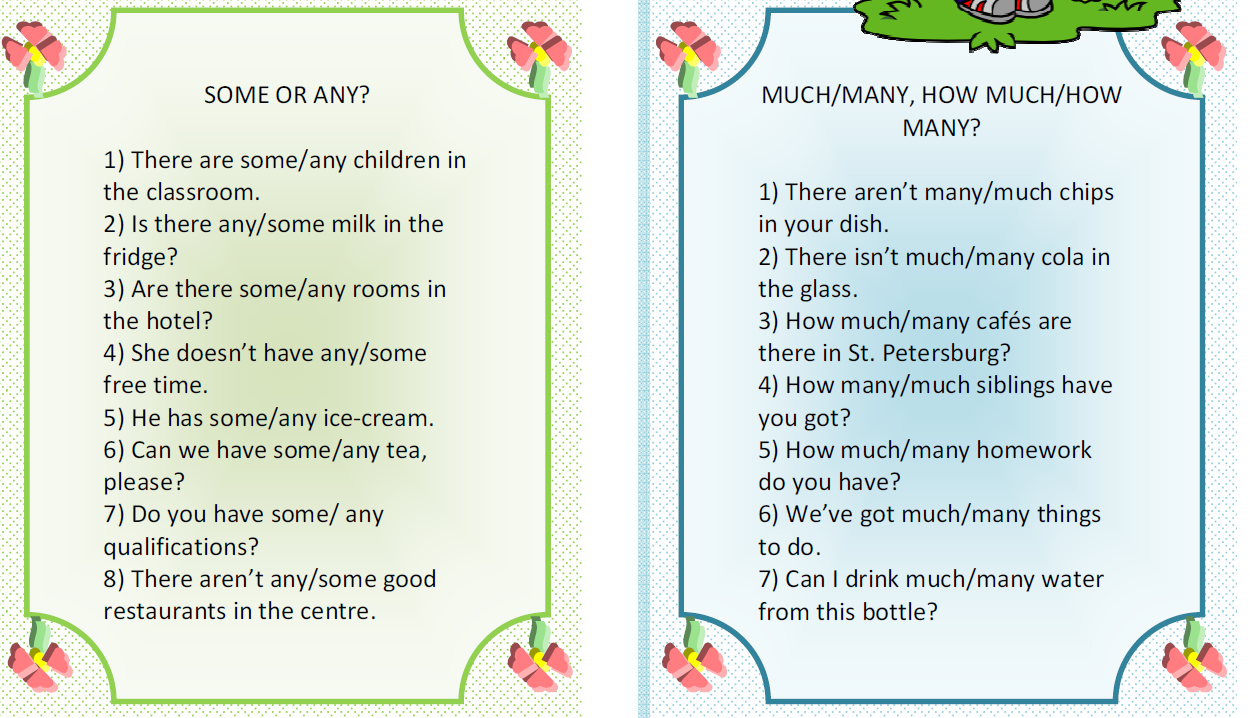 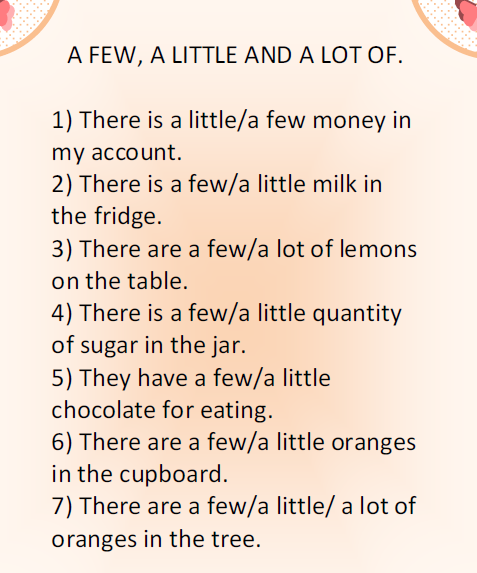 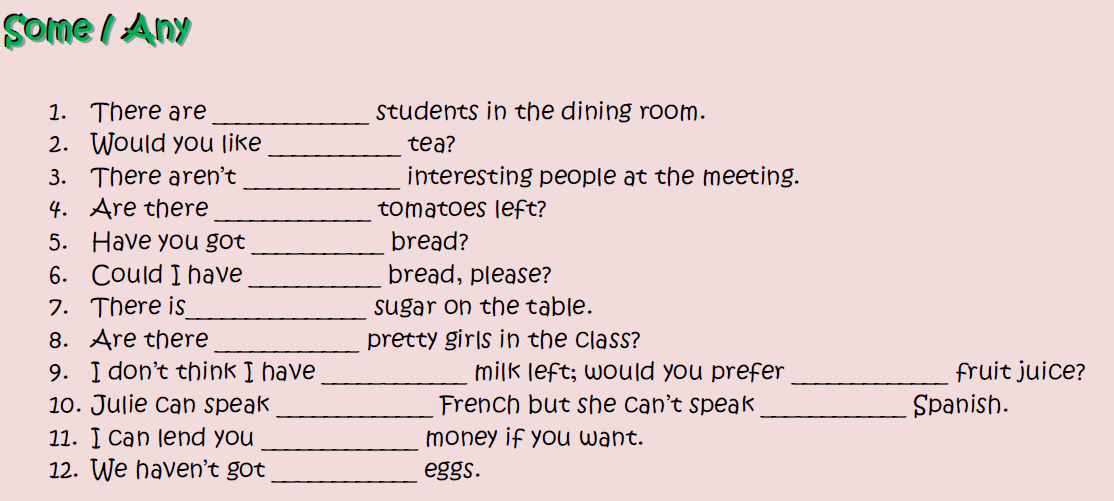 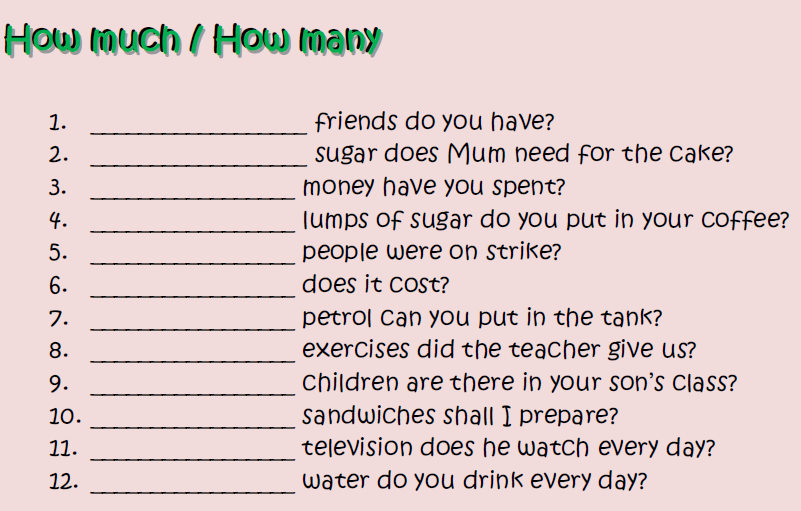 